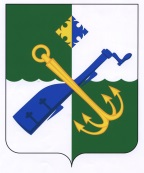 АДМИНИСТРАЦИЯ МУНИЦИПАЛЬНОГО ОБРАЗОВАНИЯ«ПОДПОРОЖСКИЙ МУНИЦИПАЛЬНЫЙ РАЙОНЛЕНИНГРАДСКОЙ ОБЛАСТИ»ПОСТАНОВЛЕНИЕ от  01 декабря 2016 года    № 1913     В соответствии с  Федеральным закона от 28.12.2009 года №381 – ФЗ «Об основах государственного регулирования торговой деятельности в Российской Федерации», в соответствии с ч.1 ст. 39.36  Земельного  кодекса Российской Федерации, приказом комитета по развитию малого, среднего бизнеса и потребительского рынка Ленинградской области от 18 августа 2016 года № 22 «О порядке разработки и утверждения схем размещения нестационарных торговых объектов на территории муниципальных образований Ленинградской области» в соответствии  с учетом положений Федерального закона от 06.10.2003 года №131 – ФЗ «Об общих принципах организации местного самоуправления в Российской Федерации»,  ПОСТАНОВЛЯЮ:1.   Утвердить порядок  разработки  и утверждения схем размещения нестационарных торговых объектов на территории муниципального образования «Подпорожское городское поселение Подпорожского муниципального района Ленинградской области»2. Контроль за исполнением постановления оставляю за собой.Глава Администрации                                                                       П.П. ЛевинУТВЕРЖДЕНпостановлением Администрации МО «Подпорожский муниципальный район Ленинградской области»от 01 декабря  2016 г.  № 1913                                                                                                   (приложение 1)ПОРЯДОКразработки и утверждения схем размещения нестационарных торговых объектов на территории муниципального образования «Подпорожское городское поселение Подпорожского  муниципального района Ленинградской области»Общие положения1.1.  Настоящий порядок разработки и утверждения схем размещения нестационарных торговых объектов (далее – НТО)  на территории муниципального образования «Подпорожское городское поселение Подпорожского муниципального района Ленинградской области» установлен во исполнение требований Федерального законодательства от 28.12.2009 г. №381 – ФЗ «Об основах государственного регулирования торговой деятельности в Российской Федерации», в соответствии с Земельным кодексом Российской Федерации, Градостроительным кодексом Российской Федерации, с учетом положений Федерального закона Российской Федерации, с учетом положений Федерального закона от 06.10.2003 года №131 - ФЗ «Об общих принципах организации местного самоуправления в Российской Федерации», приказа комитета по развитию малого, среднего бизнеса и потребительского рынка Ленинградской области от 18 августа 2016 года №22 «О порядке разработки и утверждения схем размещения нестационарных торговых объектов на территории муниципальных образований Ленинградской области».Настоящим порядком определяются требования к схеме размещения НТО на территории муниципального образования «Подпорожское городское поселение Подпорожского муниципального района Ленинградской области» (далее – Схема), согласование и утверждение, внесение изменений в схему.Требования, предусмотренные настоящим порядком, не распространяются на отношения, связанные с проведением ярмарочных, праздничных и иных мероприятий, имеющих краткосрочный характер.Настоящий порядок разработан в целях обеспечения единства требований к организации торговой деятельности при размещении НТО на территории муниципального образования «Подпорожское городское поселение Подпорожского муниципального района Ленинградской области», соблюдения прав и законных интересов юридических лиц и индивидуальных предпринимателей, осуществляющих торговую деятельность в НТО на территории  муниципального образования «Подпорожское городское поселение Подпорожского муниципального района Ленинградской области», соблюдения требований о размещении не менее чем 60% от общего количества НТО  для использования субъектами малого и среднего предпринимательства, осуществляющими торговую деятельность, достижения нормативов минимальной обеспеченности населения площадью торговых объектов, установленных Правительством Ленинградской области.Схема размещения НТО на территории муниципального образования «Подпорожское городское поселение Подпорожского муниципального района Ленинградской области» разрабатывается и утверждается Администрацией муниципального образования «Подпорожский муниципальный район Ленинградской области» (далее – Уполномоченный орган).Схема размещения НТО – документ, включающий графическое изображение территории муниципального образования «Подпорожское городское поселение Подпорожского муниципального района Ленинградской области» в масштабе 1:1000, на которое нанесены:- контуры существующих НТО и их идентификационные номера,а также текстовая часть (в форме таблицы), содержащая описание существующих НТО и проектных (новых) мест размещения НТО, структурированную по  идентификационным номерам и выполненную по форме согласно приложению 1 к настоящему порядку.   Специализация НТО – торговая деятельность, при которой 80 и более % всех предлагаемых к продаже товаров (услуг) от их общего количества составляют товары (услуги) одной группы, за исключением деятельности по реализации печатной продукции.        Специализация НТО по реализации печатной продукции определяется, если 50 и более % всех предлагаемых к продаже товаров от их общего количества составляет печатная продукция.Комиссия     муниципального образования «Подпорожский муниципальный район Ленинградской области» по вопросам размещения НТО (далее – комиссия) – коллегиальный орган, образуемый на основании постановления Администрации муниципального образования «Подпорожский муниципальный район Ленинградской области»  для разработки проекта Схемы на  территории муниципального образования «Подпорожское городское поселение Подпорожского муниципального района Ленинградской области», внесения изменений в утвержденную Схему, рассмотрении заявлений о предоставлении права на размещение НТО, выполнение иных функций, предусмотренных положением о комиссии, в состав которой входят представители территориальных контрольно - надзорных органов, структурных подразделений Администрации муниципального образования «Подпорожский муниципальный район Ленинградской области» по вопросам управления муниципальным имуществом, жилищно – коммунального хозяйства и благоустройства, развития предпринимательства и потребительского рынка, архитектуры и строительства и другим вопросам, а также представители предпринимательского сообщества и некоммерческих организаций в сфере представления и защиты интересов субъектов малого и среднего предпринимательства. Порядок разработки Схемы размещения НТО2.1. Последовательность процедур при разработке и утверждении Схемы на территории муниципального образования «Подпорожское городское поселение Подпорожского муниципального района Ленинградской области» описана в блок – схеме (приложение 2 к настоящему порядку).2.2. Разработка Схемы включает в себя выявление и фиксирование существующих НТО, мест их размещения, документов, подтверждающих право на размещение НТО, и проектирование новых мест размещения.Все выявленные НТО, имеющие документы, подтверждающие право на их размещение, включаются в проект Схемы с присвоением им последовательных идентификационных номеров.В случае выявления НТО, не имеющих документов на право их размещение, Администрация муниципального образования «Подпорожский муниципальный район Ленинградской области» направляет собственнику или правообладателю НТО требование об освобождении земельного участка.2.3. Проектирование новых мест размещения НТО осуществляется в соответствии с требованиями законодательства и с учетом настоящего порядка.Проектные (новые) места размещения НТО могут располагаться только в границах красных линий, т.е. в границах территорий общего пользования, за исключением зон с особыми условиями использования территорий. За пределами границ территорий общего пользования располагать места размещения НТО запрещается.2.4.  Администрация муниципального образования «Подпорожский муниципальный район Ленинградской области» разрабатывает требования к НТО, местам их размещения, в том числе к их благоустройству.Порядок утверждения Схемы размещения НТО3.1.  Разработанный проект Схемы согласовывается комиссией и утверждается постановлением Администрации  муниципального образования «Подпорожский муниципальный район Ленинградской области».3.2. Утвержденная Схема подлежит опубликованию в порядке, установленном для опубликования официальной информации органов местного самоуправления на официальном сайте Администрации муниципального образования «Подпорожский муниципальный район Ленинградской области» (www.podadm.ru)/  3.3. Копия постановления Администрации муниципального образования «Подпорожский муниципальный район Ленинградской области» об утверждении Схемы, а также сама Схема, прилагаемые к ней документы направляются в комитет по развитию малого, среднего бизнеса и потребительского рынка Ленинградской области (далее – Комитет) в течение семи рабочих дней со дня утверждения для размещения на официальном сайте Комитета в сети Интернет.Порядок внесения изменений в утвержденные Схемы4.1.    Изменения в Схему вносятся в следующих случаях:4.1.1. Истечение периода размещения существующего НТО, включенного в Схему;4.1.2. Отказ правообладателя НТО от дальнейшего использования права размещения НТО;4.1.3.  Вступление в законную силу решения суда, предписывающего внести изменения в Схему или предполагающего такие изменения;4.1.4. Результаты рассмотрения актов прокурорского реагирования, предписаний следственных органов, органов Министерства внутренних дел Российской Федерации, предполагающих такие изменения;4.1.5. Решение органов местного самоуправления о внесении изменений в Схему;4.1.6. Необходимость до истечения периода размещения НТО в предоставлении нового места размещения НТО взамен имеющегося в случае утверждения генерального плана, правил землепользования и застройки муниципального образования «Подпорожское городское поселение Подпорожского муниципального района Ленинградской области», проекта планировки территорий либо внесения в них изменений;4.1.7. Приведение утвержденных Схем в соответствии с настоящим порядком;Принятие комиссией решения по результатам рассмотрения заявлений от :- правообладателя НТО,  включенного в Схему, о продлении срока размещения НТО;- правообладателя НТО, включенного в Схему, об отказе дальнейшего использования права размещения НТО;- заинтересованного лица о предоставлении права на размещение НТО в месте размещения, предусмотренного Схемой;- заинтересованного лица о включении в Схему места размещения НТО, ранее не предусмотренного Схемой (далее – заявителя).4.1.8.  Решение Комиссии о лишении права на размещение НТО.4.2. Администрация муниципального образования «Подпорожский муниципальный район Ленинградской области» с учетом мнения комиссии принимает решение о внесении изменений в Схему в форме постановления.4.3.  Постановление о внесении изменений в Схему подлежит опубликованию и вступает в силу после его официального опубликования. Копия указанного правового акта с приложениями направляется (вручается) заявителю в срок не позднее пяти дней с даты вступления в силу.4.4.  Копия правового акта о внесении изменений в Схему, а также сама Схема и прилагаемые к ней документы в новой редакции, направляются в Комитет в течение семи рабочих дней со дня утверждения для размещения на официальном сайте Комитета в сети Интернет.                                                                        Об утверждении  порядка разработки и утверждения схем размещения нестационарных торговых объектов на территории муниципального образования «Подпорожское городское поселение Подпорожского  муниципального района Ленинградской области»